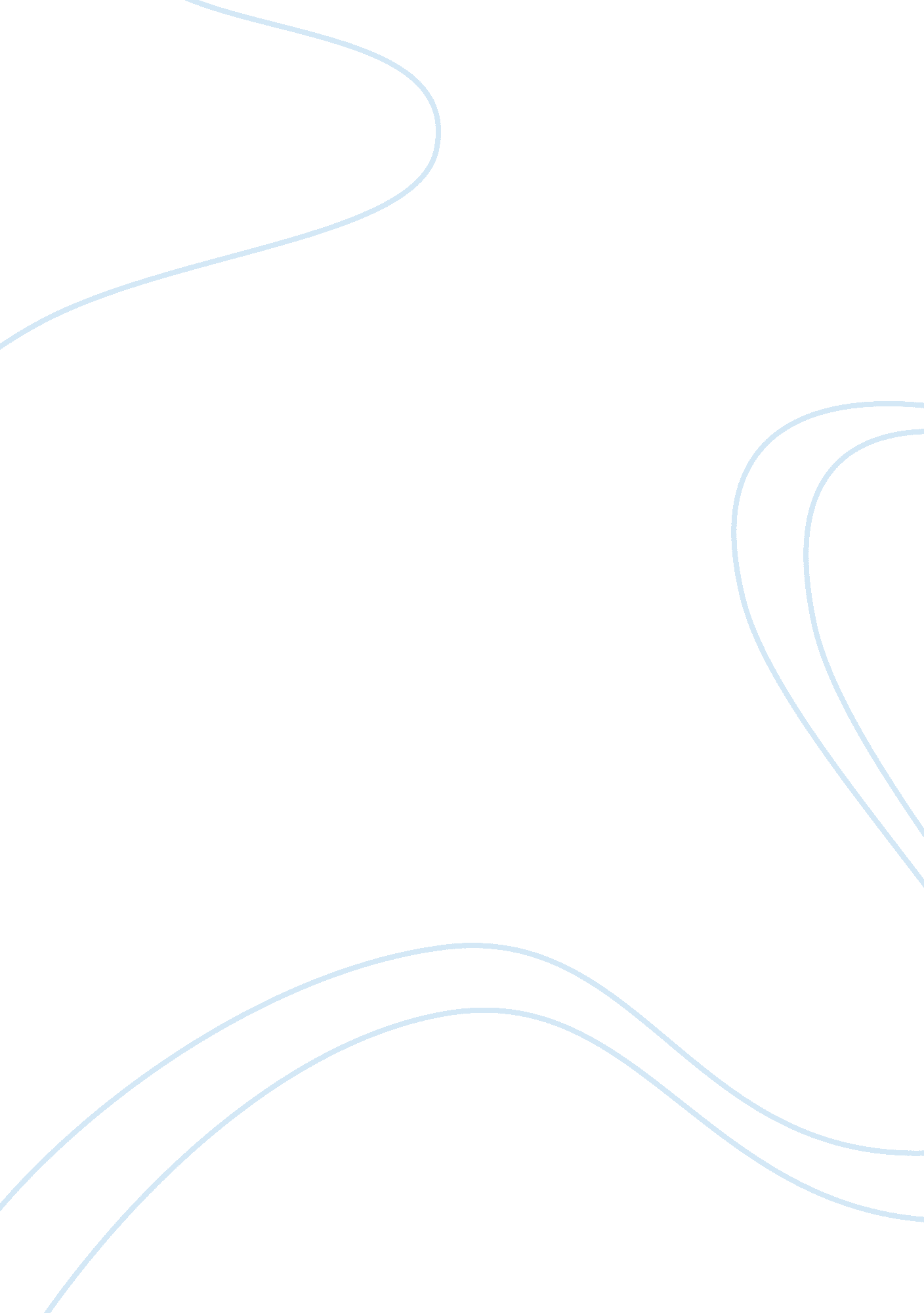 Opening statement essay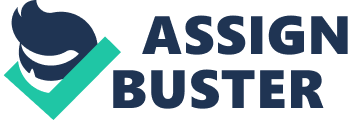 For the entire duration of this hearing you, the women and men of the jury, heard the defenses case and the prosecutions case. The evidence has been layed on the table. Angel Sterling was victimized. He was tormented in almost everyway possible. Bullying is not only physical but emotional. This innocent 13 year old boy was physically and cyber bullied. He was attacked in possibly the hardest way. He has emotionally been scared. A statement could be made if Jesse Woodson is found guilty in this courtroom today. The folk tale saying “ sticks and stones may break my bones but words can never hurt me” has been taken to another level and ejected from its meaning. Today if you convict Mr. Woodson you show with example that this mistreatment of others is not accepted and bullying is not only physical The defenses bid has been fed to you. Mr. Woodson is not an inocent man. They would like to make you believe he is the wrong guy. Should Mr. Sterling have to look over his shoulder every time he hears a voice in comparison to Mr. Woodsons? He shouldn’t have to hide or isolate himself for the fear of his well being. Evidence doesn’t lie. Look Angel sterling in the eyes and tell me that those eyes don’t expose pain, fear, and emotional hurt. Can you tell me you’ll continue to let this boy live with constant fear. For months Angle Sterling was bullied and harrased by the Pirates, a gang led by the accused, Jesse Woodson. Bullying has much bigger effects than we all realize. Boys and Girls all over the nation have been bullied and when it has gone too far those one or two times that boy or girl jumps to their death. Yes, I am talking suicide. That’s why I ask you, the jury, today to find Mr. Woodson guilty. 